CUADROS DE BONOS EN DOLARES - SEMANAL 21/01/2022BONOS EN PESOS CON CER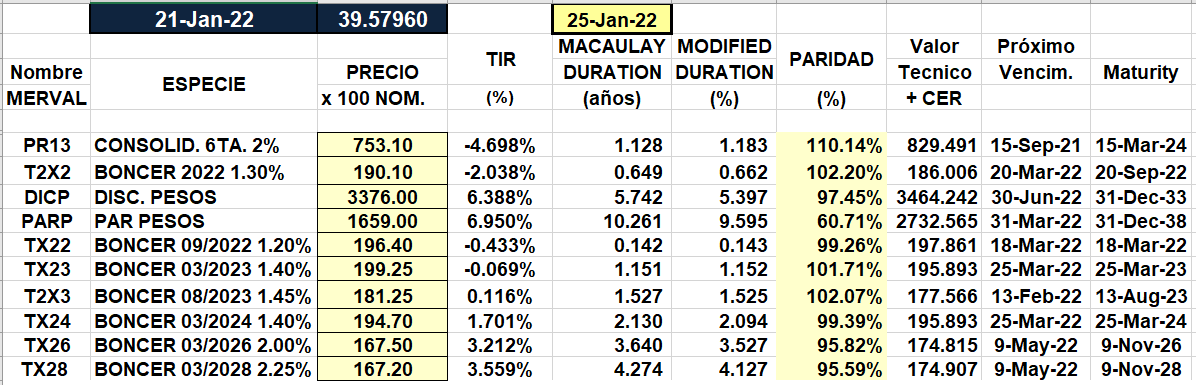 BONOS EN PESOS CON TASA FLOTANTE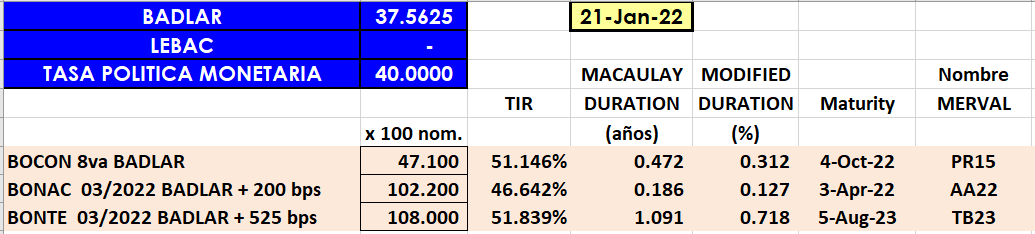 BONOS EN PESOS CON CUPON FIJO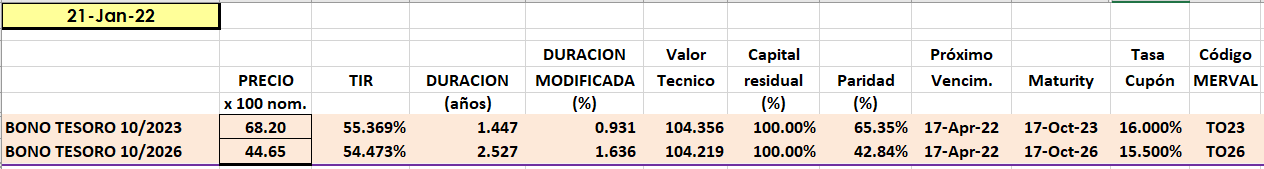 